Обработка изделий: Кромки фанеры закруглены и шлифованы, окрашены. Для окраски элементов из влагостойкой фанеры применяется водно-дисперсионное покрытие, устойчивое к атмосферному и химическому воздействию. На фанерных элементах нанесено стилизованное изображение износостойкими красками на UV-принтере. Финишное покрытие - водно-дисперсионный лак с добавлением биоцидной добавки НАНОСЕРЕБРО.Изделия из металла имеют плавные радиусы закругления и тщательную обработку швов. Для покрытия изделий из стали используется экологически чистое, обладающее хорошей устойчивостью к старению в атмосферных условиях, стабильностью цвета антикоррозийное, выдерживающее широкий диапазон температур, двойное порошковое окрашивание.В целях безопасности все отдельно выступающие детали и резьбовые соединения закрыты пластиковыми колпачками, края болтов закрыты пластиковыми заглушками.Закладные детали опорных стоек – двойное порошковое окрашивание.Соответствие стандартам: Все изделия ТМ СКИФ спроектированы и изготовлены согласно национальному стандарту РФ, а именно ГОСТ Р52169-2012, ГОСТ Р52168-2012.Оборудование изготовлено по чертежам и техническим условиям изготовителя и соответствует требованиям ТР ЕАЭС 042/2017.Паспорт на изделие: на русском языке, согласно ГОСТ Р 52301-2013, раздел 5.Гарантийный срок на изделия 12 месяцевНазначенный срок службы 10 лет.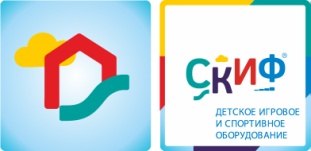 ДИК 2.14.09 КосмопортДИК 2.14.09 КосмопортДИК 2.14.09 КосмопортКомплектацияКомплектацияКомплектацияКол-воЕдиница измеренияОбласть применения:Детские игровые комплексы предназначены для детей  от 5 до12 лет и выполняют следующие функции: Создают условия, обеспечивающие физическое развитие ребенка, развивающие координацию движений, преодоление страха высоты, ловкость и смелость, чувство коллективизма в массовых играх.Башня Башни выполнены из четырёх клеёных брусьев не более 100х100 мм высота 4000 мм у первой башни и 2500 мм у второй; пол из ламинированной фанеры, с антискользящим покрытием 1000х1000 мм, толщиной 18 мм; над первой башней имеется четырехскатная крыша из фанеры толщиной 9 мм, которая крепятся на декоративные арки из фанеры толщиной 18 мм, размер 1420х1200, кромки фанеры тщательно шлифованы, фанера окрашена в синий и желтый цвет. Размер первой башни 1000х1000х5200 (h), размер второй башни 1000х1000х2500(h). Отметка пола от планировочной отм площадки 2000 мм, и у малой башни отметка пола от планировочной отм площадки 1200 мм.2шт.Горка труба винтоваяГорка из полимерных материалов, представляет собой  тоннель диаметром 750 мм, высота стартовой площадки 2000 мм.1шт.СкалолазСкалолаз состоит из щита из влагостойкой фанеры, толщиной 18 мм, размер 1000х1000, с прорезями, зеленого цвета. Перемычка из трубы диаметром 32 мм.1шт.Лестница 2000Лестница состоит из бортов, выполненных из фанеры влагостойкой толщиной 24 мм, и шести ступенек, выполненных из ламинированной антискользящей фанеры, толщиной 18 мм, ширина ступней 780 мм. Пространство между ступенями закрыто экранами из влагостойкой фанеры толщиной 18 мм, между ступенью и экраном имеется щель для слива дождевой воды. Ступени и экраны вставляются в пазы бортов лестницы. Борта стягиваются тремя перемычками из стального профиля 25х25 мм. Лестница поставляется в собранном виде.1шт.Решетка для лазанияРешетка выполнена из труб диаметром 32, 27 мм размером 2000х1800 мм, шаг перекладин 300 мм, окрашена порошковой краской в зеленый цвет.1шт.Рукоход с креплением колецВыполнен из металлических труб диаметром 32 мм. Рукоход выполнен из труб диаметром 32, 27 мм, размером 800х2100 мм, шаг перекладин 300 мм, окрашен порошковой краской в синий цвет.1шт.Лаз трубаВыполнена из металлических труб диаметром 32 и 27 мм, имеет плавные радиусы и тщательную обработку швов, металл покрыт порошковой краской в зеленый цвет. Высота 1900 мм, диаметр трубы 770 мм, состоит из 5 колец.1шт.ШестВыполнен из металлической трубы диаметр 32 мм, имеет плавные радиусы и тщательную обработку швов, металл покрыт порошковой краской. Высота 2400 мм.1шт.Мост лестницаМост состоит из металлического сварного каркаса из трубы диаметром 32 мм и полосы 40х4, (металл имеет плавные радиусы и тщательную обработку швов, покрыт порошковой краской) и ламинированной фанеры с антискользящим покрытием. Мост выполнен в виде трех ступеней, для перехода с отм + 1,200 на отм +2, 000 .Общая длина моста 2000 мм, ширина 1000 мм.1шт.Ограждение моста лестницыОграждение моста лестницы- сварная конструкция из стальных труб диаметром 32 и 22 мм размер 600х2000 (металл имеет плавные радиусы и тщательную обработку швов, покрыт порошковой краской. Комплект-2шт1Габариты (ДхШхВ), мм6500х4830х52006500х4830х52006500х4830х5200Зона безопасности, мм 9500х78309500х78309500х7830